Gångplan för Stockholm. Beslut om remissPer Anders HedkvistFörvaltningschef	Mattias Lundberg	AvdelningschefCamilla ByströmEnhetschefBakgrund Gångtrafiken är ett prioriterat trafikslag enligt Framkomlighets-strategin. Goda förutsättningar för gångtrafiken är också vitalt för att kollektivtrafiken ska fungera i Stockholm. När Stockholm växer kommer möjligheterna att förflytta sig till fots kortare och längre sträckor att vara en del av lösningen på utrymmesbristen i trafiksystemet. Förslaget till gångplan för Stockholm fokuserar på Trafikkontorets roll i skapandet av en stad som är attraktiv för fotgängare. Syftet är att uppfylla framkomlighetsstrategins mål gällande gångtrafiken. Planen innehåller en nulägesbeskrivning av det vi vet om Stockholms fotgängare och deras förutsättningar idag, en målbild för kontorets arbete med gångfrågor, en beskrivning av det kontoret och staden redan gör som förbättrar situationen för fotgängare, samt en handlingsplan för åren 2015–2020. Gångplanens övergripande mål är att stadens offentliga rum ska ge bättre förutsättningar för invånarna att KUNNA, VILJA, VETA och VÅGA gå. Handlingsplanen innehåller nio åtgärder:Förbättra gångvänligheten på ett antal stråk med hög potentialFörbättra rekreationsstråkGenomföra kampanjen ”Klara – Färdiga – Gå!”Utveckla ett vägvisningssystem för fotgängareSkapa en ”verktygslåda” för gånganalysArbeta med tillfälliga åtgärderFörbättra gatudrift och gatuunderhåll utifrån fotgängares behovTa fram en metod för bedömning av trängsel på gångbanorMätning av gångtrafikenÄrendets beredningGångplanen har tagits fram av en arbetsgrupp inom Trafikkontoret. Två workshops har hållits under arbetsprocessen, till vilka representanter från Exploateringskontoret, Stadsbyggnadskontoret, Idrottsförvaltningen, Miljöförvaltningen, stadsdelsförvaltningar och intresseorganisationen FOT bjudits in. Gångplanen föreslås remitteras till 92 förvaltningar och organisationer enligt bifogad sändlista, se bilaga 2.Analys och konsekvenser EkonomiPlanen är en av flera inriktningsplaner under framkomlighets-strategin. Inriktnings- och genomförandebeslut för de investeringar som föreslås kommer att tas upp till behandling i trafiknämnden senare. Tabellen nedan redovisar en bedömning av kostnader för att genomföra gångplanens handlingsplan år 2015–2020. Observera att bedömningarna är tidiga uppskattningar och att flertalet poster också beror på val av ambitionsnivå, varför beloppen kan komma att förändras. Delar av kostnaderna kan täckas av ordinarie investeringsmedel. Utgifterna finns för närvarande inte inrymda i kontorets budget för 2015 och inriktning för 2016 och 2017. Övriga konsekvenserGångplanens handlingsplan ska bidra till att skapa en promenadstad i enlighet med översiktsplanen och dess strategiska dokument. Genom att uppfylla handlingsplanens åtgärder förbättras förhållandena för fotgängare i stadens befintliga miljöer. Genom att förbättra och tydliggöra viktiga stråk ökar omlandet till viktiga kollektivtrafikknutpunkter. Det blir tydligt att det är möjligt att förflytta sig till fots även något längre sträckor inom staden. Kunskaperna ökar om hur människor går i Stockholm och hur stockholmarna exempelvis upplever trängsel. Fler verktyg för att bedöma fotgängares situation blir tillgängliga för tjänstemännen, vilket gör prioriteringar mellan trafikslag mer rättvisa i kontorets projekt. Trafikkontorets förslagTrafiknämnden godkänner förslaget till gångplan och ger kontoret i uppdrag att skicka förslaget på remiss. SlutBilagorFörslag till Gångplan för StockholmSändlista för remiss av Gångplan för Stockholm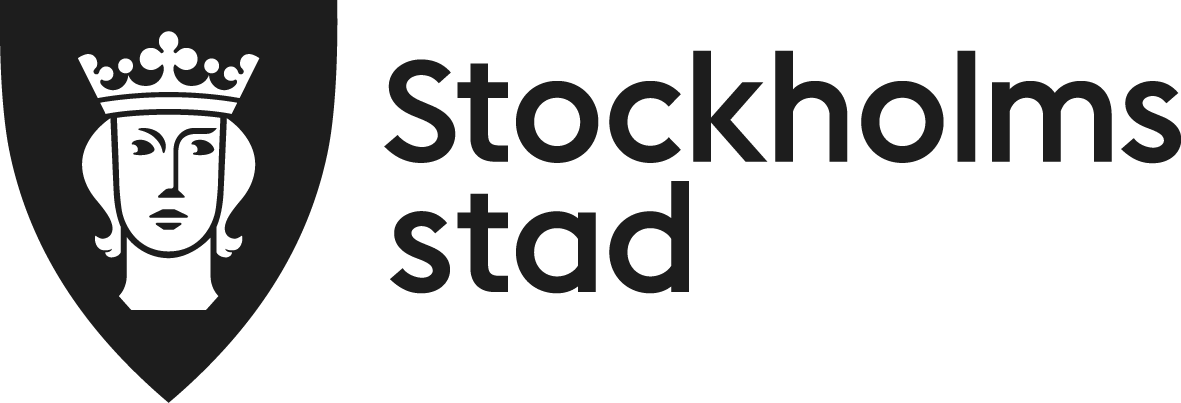 TrafikkontoretTjänsteutlåtande
 Dnr T2014-00917 
           2014-08-28TrafikplaneringTjänsteutlåtande
 Dnr T2014-00917 
           2014-08-28Tjänsteutlåtande
 Dnr T2014-00917 
           2014-08-28Tjänsteutlåtande
 Dnr T2014-00917 
           2014-08-28HandläggareSara Malm08-508 276 49TillTrafiknämnden
2014-09-25Förslag till beslutTrafiknämnden godkänner förslaget till gångplan och ger kontoret i uppdrag att skicka förslaget på remiss. ÅtgärdInvesteringskostnadDriftskostnad1. Förbättra gång-vänligheten på ett antal stråk25 mkr (för tre pilotprojekt)1 mkr (viss ökning för gatudrift)2. Förbättra rekreationsstråk10 mkr (för ett pilotprojekt)1 mkr (inventering, engångskostnad, viss ökning för gatudrift)3. Genomföra kampanjen ”Klara -Färdiga - Gå!”15 mkr (pott 2,5 mkr per år)1 mkr (kampanj, engångskostnad)4. Utveckla ett vägvisningssystem för fotgängare6 mkr 1 mkr5. Skapa en ”verktygslåda” för gånganalys01 mkr (engångskostnad)6. Arbeta med tillfälliga åtgärder04 mkr (årligen)7. Förbättra gatudrift och gatuunderhåll 015 mkr (årligen)8. Ta fram en metod för bedömning av trängsel2 mkr 09. Mäta gångtrafiken2 mkr (för mätstationer)1 mkr (engångskostnad för gångflödeskarta, viss driftskostnad mätstationer)Summa perioden år 2015-202060 mkr120 mkr